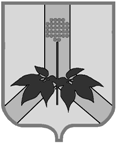 АДМИНИСТРАЦИЯ ДАЛЬНЕРЕЧЕНСКОГО МУНИЦИПАЛЬНОГО РАЙОНАПОСТАНОВЛЕНИЕ 08 ноября 2019г.                                                        г. Дальнереченск                                                              №459 -паО внесении изменения в муниципальную программу «Управление муниципальным имуществом и земельными ресурсами на 2020-2024 годы»В соответствии  Федеральными законами Российской Федерации от 06.10.2003 года №131-ФЗ «Об общих принципах организации местного самоуправления в Российской Федерации», руководствуясь Уставом Дальнереченского муниципального района, администрация Дальнереченского муниципального района ПОСТАНОВЛЯЕТ:1. Внести изменение в муниципальную программу, утвержденную постановлением администрации Дальнереченского муниципального района от 14 ноября 2017г. №562-па, изложив пункт Паспорта муниципальной программы «источник и объем финансирования бюджетных ассигнований программы» в следующей редакции:.2. Изложить п. 4 программы  «Система программных мероприятий муниципальной программы» в редакции приложения к настоящему постановлению.3. Управлению финансов администрации Дальнереченского муниципального района предусмотреть финансирование мероприятий муниципальной программы 4. Отделу по работе с территориями и делопроизводством администрации Дальнереченского муниципального района обнародовать настоящее постановление и разместить на официальном сайте администрации Дальнереченского муниципального района в сети «Интернет».5. Настоящее постановление вступает в силу со дня его обнародования в установленном порядке.И.о. главы администрацииДальнереченскогомуниципального района                                                                                     А.Г. Попов  4. Система программных мероприятий муниципальной программыИсточник и объем финансирования бюджетных ассигнований программыБюджет Дальнереченского муниципального района (далее- местный бюджет)Объем бюджетных ассигнований, предусмотренных для реализации программы, за период 2020-2024 годы составит 5091,64 тыс.руб. в том числе по годам реализации программы:2020 г -2466,06 тыс. руб.2021 г -2220,58 тыс. руб.2022 г.- 135,0 тыс. руб.2023 г.- 135,0 тыс.руб.2024 г - 135,0 тыс. руб.Приложениек постановлению администрации Дальнереченского муниципального района от 08.11.2019 года № 459 -па№ п/пНаименование Классификация расходовКлассификация расходовКлассификация расходовКлассификация расходовОбъем финансирования в разрезе источников тыс. рублей Объем финансирования, тыс. рублейОбъем финансирования, тыс. рублейОбъем финансирования, тыс. рублейОбъем финансирования, тыс. рублейОбъем финансирования, тыс. рублейКоординатор, главный распоряди-тель (распо-рядитель) бюджетных средств, ис-полнитель№ п/пНаименование ГРБСРз,ПРзЦСВРОбъем финансирования в разрезе источников тыс. рублей 2020г.2021г.2022г.2023г.2024г.Координатор, главный распоряди-тель (распо-рядитель) бюджетных средств, ис-полнитель123456789101112131.Муниципальная программа  Дальнереченского муниципального района «Управление муниципальным имуществом и земельными ресурсами на 2020-2023 годы», в том числе отдельные мероприятия:00100001300000000000Всего5091,642466,062220,58135,0135,0135,0ОУМИ1.Муниципальная программа  Дальнереченского муниципального района «Управление муниципальным имуществом и земельными ресурсами на 2020-2023 годы», в том числе отдельные мероприятия:00100001300000000000В т.ч. местный бюджетОУМИ1.1.Имущественные отношения00101131390100000000всего3389,382466,062220,58135,0135,0135,0ОУМИ1.1.1.Оценка объектов недвижимости для залога и продажи муниципального имущества00101131390122000240всего175,035,035,035,035,035,0ОУМИ1.1.2.Паспортизация муниципального имущества00101131390122001240Всего2796,78520,01976,78100,0100,0100,0ОУМИ1.1.3Страхование гражданской ответственности владельца опасного объекта за причинение вреда в результате аварии на опасном объекте00101131390122002240Всего417,6208,8208,8---ОУМИ1.2.Земельные отношения00104121390200000000всего1702,261702,26----ОУМИ1.2.1.Создание карт-планов границ населенных пунктов и территориальных зонВсего 1605,301605,30----ОУМИ1.2.2.Межевание памятниковВсего 96,9696,96----ОУМИНачальник отдела  по управлению муниципальным имуществом администрации Дальнереченского муниципального района                                            Н.В. Шелудько